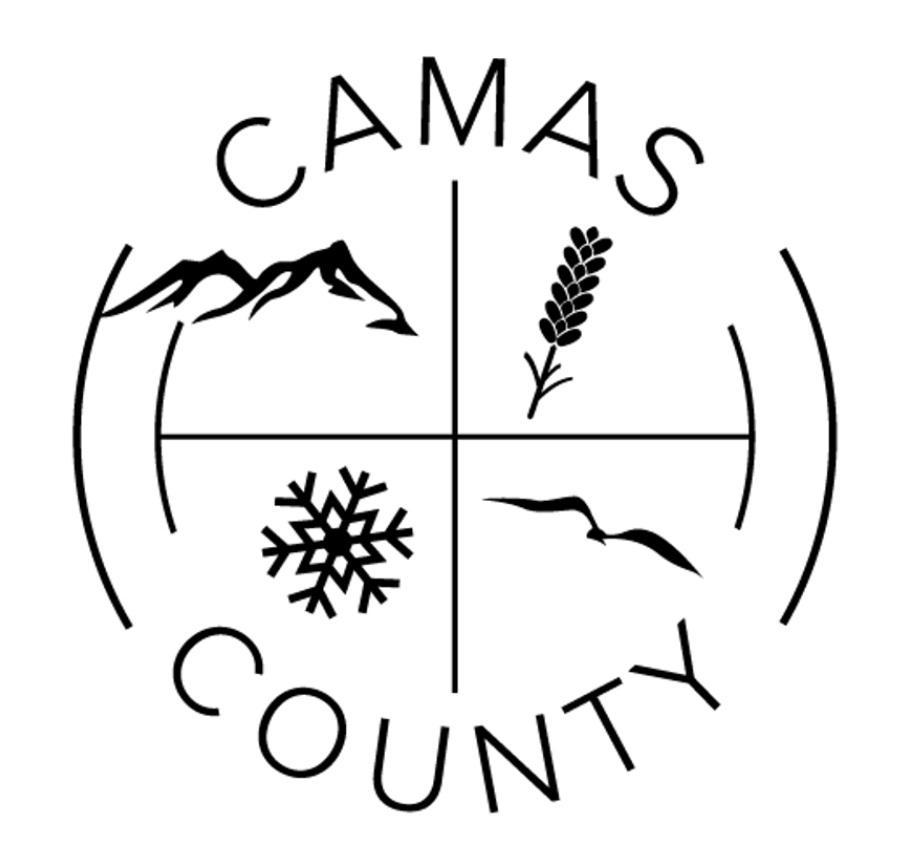 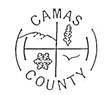 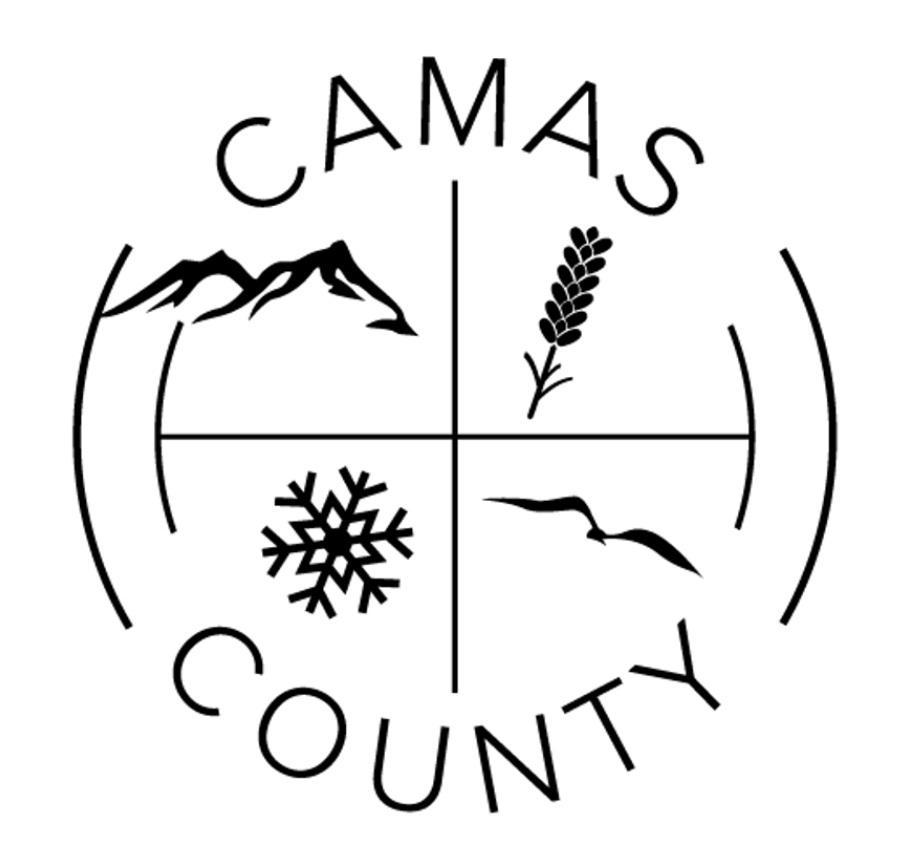 Camas County Board of CommissionersCamas County Courthouse Annex, Commissioners RoomApril 15, 20249:00 a.m. -5:00 p.m. (as time permits)	*Correspondence/Committee Reports	*Board of Equalization, as needed	*Executive Session, per Idaho Code 74-206(a)(b), as needed for personnel matters	*Executive Session, per Idaho Code 74-206(f), as needed for pending litigation	*Executive Session, per Idaho Code 31-874, as needed for indigent matters	*Broadband Update *Ambulance Flow Chart	*Quarterly Financial Statement – County Clerk 	*South Central Health Discussion **Design and Construction Agreement with Eminent Technical Solutions (ETS)*Discussion on Utility Right Of Way permit applications**DEQ request for water depth testing at Frostenson Field9:00 a.m.	*Call to Order	**Approval of the Agenda **Review/ approve April 8, 2024 Meeting Minutes**Review/ approve April 8, 2024 Synopsis for Commissioner Publication 9:30 a.m. –  *Michelle Dalin, County Treasurer – March 2024 Reports 10:00 a.m. – Leo Cavanaugh, P&Z Administrator – **Set Public Hearing Date for Final Plat Amendment for Camas Creek Subdivision 11:00 a.m. – Travis Martin, County Sheriff – **Chamber Ambulance Request, **Chamber Budget Requests, **FM Broadcast Station for access to tower12:00 p.m – 1:00 p.m. LunchNOTE: Meetings are open to the public except for executive sessions.  However, if you are not on the agenda, you may not be recognized to speak.  If you would like to speak during the meeting, please contact the County Clerk’s office to be placed on the agenda by Thursday prior to the meeting.  Please contact the clerk’s office prior to any county meetings if there is any special assistance needed for people planning to attend. (208) 764-2242**Refers to matters that an action is required**